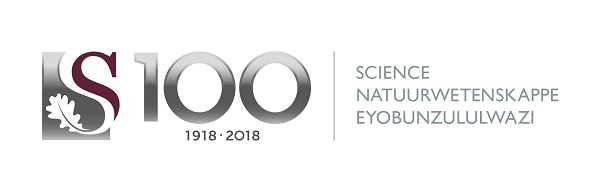 Maties Science Winter Week 

The Faculty of Science of Stellenbosch University will once again host its popular Maties Science Winter Week during the first week of the June holidays in Stellenbosch. This Winter Week provides learners who are interested in a career in the Natural Sciences the ideal opportunity to find out more information about the programmes, disciplines and career opportunities available in this field of science. 

Aim
The Winter Week assists learners very specifically to make correct choices regarding further study and possible career choices. Learners will be exposed to careers where a tertiary qualification in the Natural Sciences is required.

Who presents the Winter Week?
The Winter Week is presented under supervision and support of the Faculty of Science, in association with the Science Student Committee. 

Who is invited?
Learners in grade 11 with an interest in a career in the Natural Sciences. Grade 12 learners are also welcome, although it may be too late to assist you with a career choice since university applications close on 30 June already.
 
What will mainly happen at the Winter Week?
Interactive sessions will be presented by lecturers from the various Science departments.

The various departments of the Faculty of Science are visited during the morning sessions, where interactive sessions will be presented by lecturers from the various disciplines, such as biochemistry, physiological sciences, microbiology, mathematics, computer science and applied mathematics, botany and zoology, geology, physics and chemistry. They receive an overview of the different subjects as well as possible courses and careers where the subject is applied.
Afternoons are spent on field trips to companies where scientists are at work. After hours activities with a scientific flavour such as a visit to the Cape Town Planetarium are planned.When? 16 June – 19 June 2020 at Stellenbosch University 

Where will participants stay? 
Participants will be housed in university hostels, under supervision of responsible senior students.

Cost?
R2 200 – this includes accommodation and expenses regarding entry fees, meals and visits 

Travel arrangements:
Learners must arrange their own transport to and from Stellenbosch. 
Arrangements can be made for transport to and from the bus stop, airport or train station.Application form
Enquiries
Maambele Khosa
Recruitment Officer: Science Faculty
Tel: 021 808 2681
emailMaties Natuurwetenskappe Winterweek

Die Fakulteit Natuurwetenskappe van die Universiteit van Stellenbosch bied gedurende die eerste week van die Junie-vakansie weer die gewilde Maties Natuurwetenskappe Winterweek aan. Leerders wat belangstel om ’n beroep in die Natuurwetenskappe te volg, kry dié week die kans om self meer uit te vind van die verskillende programme, vakdissiplines en geassosieerde beroepsmoontlikhede.

Doel:
Die Winterweek help leerders baie spesifiek met hul keuses van die regte studierigting en stel hulle ook bloot aan beroepe waarvoor opleiding in die Natuurwetenskappe ’n vereiste is.

Wie bied dit aan?
Die Winterweek vind plaas onder beskerming van die Fakulteit Natuurwetenskappe in samewerking met die Natuurwetenskappe Studentekomitee. 

Wie word genooi?
Leerders in graad 11 wat belangstel in ’n studierigting en beroep in die Natuurwetenskappe. Graad 12-leerders is ook welkom, alhoewel dit dalk te laat is om te help met loopbaankeuses aangesien Universiteitsaansoeke reeds op 30 Junie sluit.

Wat gaan hoofsaaklik by die Winterweek gebeur?
Interaktiewe inligtingsessies sal deur dosente van die verskillende Natuurwetenskappe departemente aangebied. 

Die verskillende departemente sal in die oggende besoek word. Leerders kan eerstehands kennis maak met vakdissiplines soos fisiologiese wetenskappe, plant- en dierkunde, chemie, fisika, wiskunde, rekenaarwetenskap en toegepaste wiskunde, geologie, biochemie of mikrobiologie en ook voorligting ontvang oor moontlike studieprogramme en geassosieerde beroepe.
Middae word gewy aan uitstappies na instansies en ondernemings waar natuurwetenskaplikes reeds in die arbeidsmark staan. Informele uitstappies en aktiwiteite (onder toesig), met die natuurwetenskappe as tema, word aanvullend beplan, bv ‘n uitstappie na die Kaapse planetarium.

Wanneer: 16 Junie – 19 Junie 2020, by die Universiteit Stellenbosch Waar bly leerders gedurende die week?
Die Winterweek-leerders word in universiteitskoshuise gehuisves, met deeglike toesighouding deur verantwoordelike senior studente. 

Koste:
R2 200 – dit sluit alle toegangsgelde, besoeke, verblyf en etes inVervoerreëlings:
Leerders is verantwoordelik vir hul eie vervoerreëlings na en van die universiteitskampus op Stellenbosch, maar sal by die stasie, bushalte of lughawe ontvang en besorg kan word.AansoekvormNavrae
Maambele Khosa
Werwingsbeampte: Fakulteit Natuurwetenskappe
Tel: 021 808 2681
e-pos